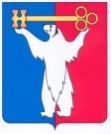 АДМИНИСТРАЦИЯ ГОРОДА НОРИЛЬСКАКРАСНОЯРСКОГО КРАЯПОСТАНОВЛЕНИЕ21.06.2024                                          г. Норильск                                                № 282О внесении изменения в постановление Администрации города Норильска от 06.02.2013 № 42На основании статьи 17 Федерального закона от 06.10.2003 № 131 - ФЗ «Об общих принципах организации местного самоуправления в Российской Федерации», руководствуясь Приказом министерства тарифной политики Красноярского края от 21.05.2024 № 22-т «Об установлении предельных тарифов на регулярные перевозки пассажиров и багажа автомобильным транспортом по муниципальным маршрутам регулярных перевозок в городском сообщении на территории города Норильска», постановлением Администрации города Норильска от 08.08.2011 № 393 «Об утверждении Порядка установления цен (тарифов) на услуги муниципальных учреждений и муниципальных унитарных предприятий муниципального образования город Норильск»,ПОСТАНОВЛЯЮ:1. Внести в постановление Администрации города Норильска от 06.02.2013              № 42 «Об установлении тарифов на перевозки пассажиров и провоза багажа автомобильным транспортом (кроме такси) по муниципальным маршрутам, осуществляемые МУП «Норильское производственное объединение пассажирского автотранспорта» (далее - Постановление) следующие изменения:1.1. В наименовании Постановления, в пункте 1 Постановления слова «МУП «Норильское производственное объединение пассажирского автотранспорта»» заменить словами «МУП «Норильский транспорт»».1.2. В преамбуле Постановления слова «Приказом министерства тарифной политики Красноярского края от 17.02.2023 № 7-т «Об установлении предельных тарифов на регулярные перевозки пассажиров и багажа автомобильным транспортом по муниципальным маршрутам регулярных перевозок в городском сообщении на территории города Норильска» заменить словами «Приказом министерства тарифной политики Красноярского края от 21.05.2024 № 22-т «Об установлении предельных тарифов на регулярные перевозки пассажиров и багажа автомобильным транспортом по муниципальным маршрутам регулярных перевозок в городском сообщении на территории города Норильска». 1.3. В пункте 1.1 Постановления цифры «38,0» заменить цифрами «45,0».1.4. В пункте 1.2 Постановления цифры «58,0» заменить цифрами «65,0».1.5. В пункте 2 Постановления аббревиатуру «МУП «НПОПАТ»» заменить словами «МУП «Норильский транспорт»».1.6. Пункт 3 Постановления изложить в следующей редакции: «3. Установить стоимость месячного проездного билета, действующего на муниципальных маршрутах, перевозки по которым осуществляет МУП «Норильский транспорт», для учащихся муниципальных общеобразовательных учреждений муниципального образования город Норильск, а также для обучающихся по очной форме обучения в профессиональных образовательных организациях, образовательных организациях высшего образования в размере 1 625 рублей.».1.7. Приложение № 1 к Постановлению изложить в редакции согласно приложению к настоящему постановлению.2. Опубликовать настоящее постановление в газете «Заполярная правда» и разместить его на официальном сайте муниципального образования город Норильск в срок не позднее 01.07.2024.3. Настоящее постановление вступает в силу с даты его официального опубликования в газете «Заполярная правда», но не ранее 01.07.2024 года.Глава города Норильска                                                                                Д.В. КарасевПриложение к постановлению Администрации города Норильска от 21.06.2024 № 282Приложение № 1к постановлению Администрации города Норильскаот 06.02.2013 № 42Тарифы на проезд с использованием электронного проездного билетаТарифный планКоличество поездок, шт.Стоимость 1 поездки, руб.Стоимость тарифного плана, руб.Группа тарифов «Единый»(тарифы включают в себя оплату поездок на всех маршрутах МУП «Норильский транспорт»)Группа тарифов «Единый»(тарифы включают в себя оплату поездок на всех маршрутах МУП «Норильский транспорт»)Группа тарифов «Единый»(тарифы включают в себя оплату поездок на всех маршрутах МУП «Норильский транспорт»)Группа тарифов «Единый»(тарифы включают в себя оплату поездок на всех маршрутах МУП «Норильский транспорт»)Единый 60 на 30 дней60553 300Единый безлимитный на 30 дней--4 200Единый 100 на 90 дней100505 000Единый 150 на 90 дней150568 400Единый 200 на 90 дней2005511 000Группа тарифов «Город»(тарифы не включают в себя оплату поездок между административными районами города Норильска маршрутной сети МУП «Норильский транспорт»)Группа тарифов «Город»(тарифы не включают в себя оплату поездок между административными районами города Норильска маршрутной сети МУП «Норильский транспорт»)Группа тарифов «Город»(тарифы не включают в себя оплату поездок между административными районами города Норильска маршрутной сети МУП «Норильский транспорт»)Группа тарифов «Город»(тарифы не включают в себя оплату поездок между административными районами города Норильска маршрутной сети МУП «Норильский транспорт»)Город 50 на 30 дней50422 100Город 150 на 90 дней150436 450Город 200 на 90 дней200428 400Город 250 на 90 дней2504110 250Группа тарифов «Межрайонный»(тарифы не включают в себя оплату поездок внутри административных районов города Норильска маршрутной сети МУП «Норильский транспорт»)Группа тарифов «Межрайонный»(тарифы не включают в себя оплату поездок внутри административных районов города Норильска маршрутной сети МУП «Норильский транспорт»)Группа тарифов «Межрайонный»(тарифы не включают в себя оплату поездок внутри административных районов города Норильска маршрутной сети МУП «Норильский транспорт»)Группа тарифов «Межрайонный»(тарифы не включают в себя оплату поездок внутри административных районов города Норильска маршрутной сети МУП «Норильский транспорт»)Межрайонный 20 на 30 дней20631 260Межрайонный 60 на 90 дней60633 780Межрайонный 100 на 90 дней100626 200Межрайонный 120 на 90 дней120617 320